Landjugend Steiermark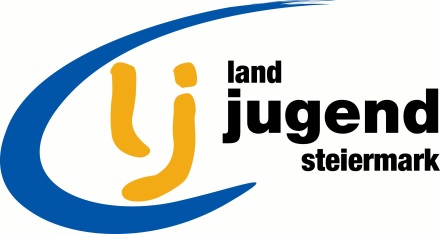 Krottendorfer Str. 81, 8052 Grazwww.stmklandjugend.atlandjugend@lk-stmk.at LANDESENTSCHEIDAgrar- & Genussolympiade04. Oktober 2014, LFS Silberberg (LB)Station A&G1WeingenussJury:			Direktor Ing. Anton Gumpl (LFS Silberberg)Max. Punkte:	20 PunkteZeitdauer:		15 minWeinbau (12 Punkte)Was ist der JUNKER?Ein adeliger WeingutsbesitzerEin Mitglied einer WeinbruderschaftEine Jungweinmarke in der SteiermarkEine Flaschengröße1 PunktWie viel Liter Wein bekommt man ca. von 1 kg Trauben?0,5 l0,7 l0,8 l1,0 l1 PunktNennt vier verschiedene Stufen  von Prädikatswein.KabinettAusleseBeerenausleseStrohweinEisweinAusbruchTrockenbeerauslese2 PunkteOrdnet die Beispiele richtig zu:2 PunkteOrdnet den Weinen mit Hilfe der Kärtchen die passenden Trinktemperaturen zu!2 PunkteNennt mindestens sechs Arbeitsgänge, die im Weingarten während des Jahres notwendig sind:RebschnittAusgeizen der TriebeMulchenPflanzenschutzEinschlupfen in das DrahtpaarAbwipfeln der TriebeLaubarbeit (Trauben frei stellen)Trauben ausdünnenLeseReparatur der Unterstützung2 PunkteDie Lagerfähigkeit eines Weines wird beeinflusst durch…(mindestens sechs Punkte sind zu nennen)Alkoholgehalt
Säuregehalt
Restzuckergehalt
Reife der Trauben
Traubensorte
Tanningehalt
LagertemperaturFlaschengröße2 PunktePraktische Fertigkeiten (4 Punkte)Erkennt vier Weinsorten!WelschrieslingWeißburgunderMuskatellerSauvignon blanc2 PunkteWelche Gläser gehören zu welchen Weinen/Getränken?SektWeißweinglas 1Weißweinglas 2RotweinglasSüßweinglasWasserglas2 PunkteÜber die Schule (4 Punkte)Wann wurde Silberberg gegründet?18801890189519101 PunktWie viel Hektar gehören zum Landesgut Silberberg?360 ha460 ha560 ha1 PunktWie lautet der neue offizielle Titel von Silberberg?Bildungszentrum für Obst- und Weinbau Silberberg1 PunktWelche Aufgaben hat Silberberg zu erfüllen?Fachschule für Obstbau und Obstverarbeitung und Weinbau und KellerwirtschaftLandesgutErwachsenenbildungOrt für Veranstaltungen1 PunktStartnummerArbeitsbeginnTeamAbgabezeitBezirkErreichte PunkteRebkrankheitRebschädlingWeder nochMaulwurfXPeronosporaXMaukeXPhytophtoraXCercosporaXZigarrenwicklerXJunger Rotwein6-7°C Kräftiger Weißwein8-9°CSekt10- 12°CPrädikatswein13-14°CJunger und leichter Weißwein14-16°CKräftiger und älterer Rotwein17-19°C